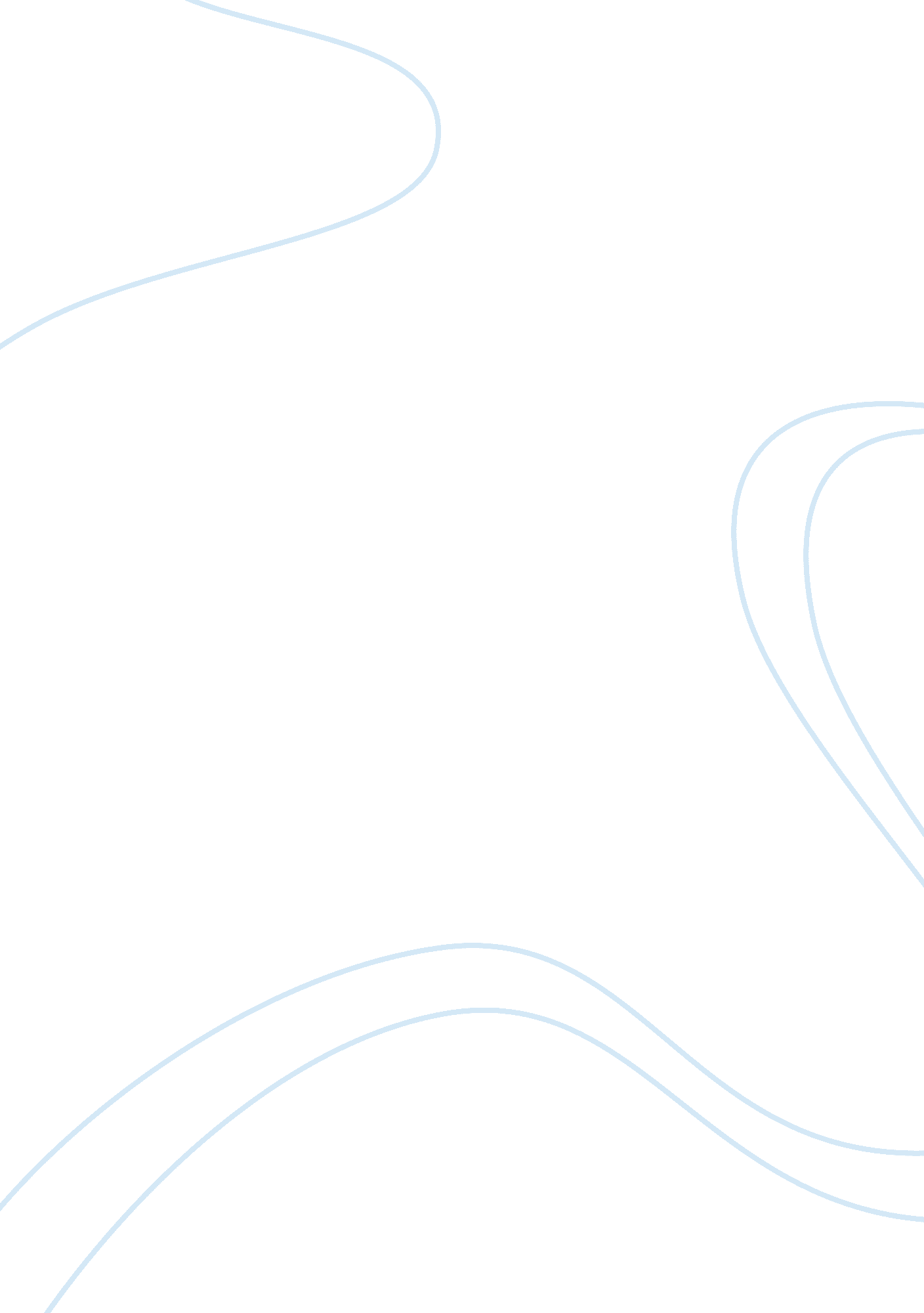 Charleys war by pat millsLiterature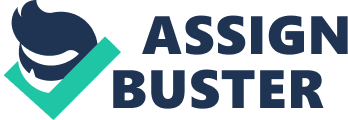 The peculiarity of this novel is that the authors could avail much time for preparing their characters, and as such, they could produce work so perfectly. 
A comparison of the novel with Eliot’s wars exposes certain similarities as well as differences. One of the significant differences is the dissimilarity between Eliot’s war and in Charley’s war. Eliot, as a poet has not referred much about the war. This makes clear that Eliot has not much-described war in his writings. Though Eliot did not directly mention of wars in his plays, one can find his experience with two world wars. As a person lived during the time of two world wars, he could easily understand the toil and chaos that enabled him to know the society more. 
To conclude, one can infer that the concept of war is different in Eliot and Charley’s’ war. When the novel describes the story of the First World War, Eliot attempts to present the sufferings and the chaos it brought to the people. 